
Commonwealth Bank Offer 
Are you making the most of your AMA Membership? 

AMA members now have access to a business banker from Commonwealth Bank who can arrange for you to receive tailored advice on: 
To find out more about Commonwealth Bank products and services available to AMA members, please complete your details below and a CBA Business Manager will contact you within 48 hoursTop of FormBottom of Form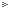 Day- to-day banking including business accounts and EFTPOS terminals.Day- to-day banking including business accounts and EFTPOS terminals.Day- to-day banking including business accounts and EFTPOS terminals.Day- to-day banking including business accounts and EFTPOS terminals.Day- to-day banking including business accounts and EFTPOS terminals.Funding options including Business Credit Cards, Commercial Loans and Asset Finance.Funding options including Business Credit Cards, Commercial Loans and Asset Finance.Funding options including Business Credit Cards, Commercial Loans and Asset Finance.Funding options including Business Credit Cards, Commercial Loans and Asset Finance.Funding options including Business Credit Cards, Commercial Loans and Asset Finance.Investment products.Insurance.Financial Planning.Free business financial health check.Free business financial health check.Free business financial health check.Free business financial health check.Free business financial health check.Special rates on Merchant ServicesSpecial rates on Merchant ServicesAMA members can enjoy special discounted rates on merchant services from the Commonwealth Bank. This could mean that your AMA membership pays for itself.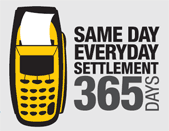 Merchant Service Fee as low as 0.79% $0.16 cent Debit Card Transaction Fee (cheque and savings transaction)Terminal Rental as low as $9.50 Per Month (varies with terminal type, contract period and settlement account)All prices include GST*details must be entered*details must be entered*details must be enteredTrading Name:*Trading Name:*Trading Name:*Contact:Contact:Contact:Email:* Email:* Email:* Address:Address:Address:Ph:*Ph:*Ph:*Mobile:Mobile:Mobile:Please tick the boxes below and a Banker will contact you within 48 hours:Please tick the boxes below and a Banker will contact you within 48 hours:Please tick the boxes below and a Banker will contact you within 48 hours:CBA/EFTPOSCBA/EFTPOSBusiness Credit CardsBusiness Credit CardsRisk ManagementRisk ManagementBusiness AccountsBusiness AccountsFinancial PlanningFinancial PlanningCommercial LoansCommercial LoansInvestmentsEquipment and/or Car FinanceInvestmentsEquipment and/or Car FinanceFree business financial health checkFree business financial health checkDetails:Details:Details:Please attach any documents here or enter free textPlease attach any documents here or enter free textPlease attach any documents here or enter free text